129090, г. Москва, 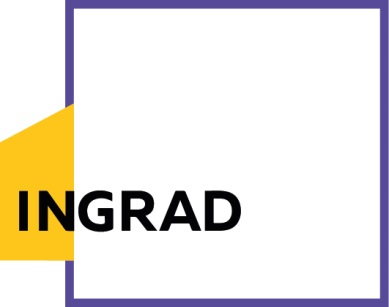  Олимпийский проспект, д .14+7 495 544 11 11info@ingrad.comwww.ingrad.com  Пресс-релизВ ЖК «Вавилова 69А» завершились работы по заливке фундаментной плитыМосква, 19 июля 2017 года. Группа компаний «Инград» продолжает строительство жилого комплекса бизнес-класса «Вавилова, 69А», расположенного в престижном Ломоносовском районе на юго-западе Москвы. В настоящий момент закончены работы по армированию и заливке фундаментной плиты.ГК «Инград» продолжает строительство жилого комплекса бизнес-класса «Вавилова, 69А», расположенного в престижном Ломоносовском районе на юго-западе Москвы. На площади участка 1,25 га планируется возвести дом бизнес-класса с уникальной архитектурой, двухуровневым подземным паркингом и сопутствующей инфраструктурой. На данный момент завершено строительство -1 и -2 этажей третьей секции, в первой и второй секциях проведены работы по армированию и заливке фундаментной плиты. Площадь реализуемых квартир составляет 51,4-148 кв. м, для ценителей комфортной жизни на 20-м этаже комплекса предлагаются роскошные пентхаусы площадью 90-226 кв. м с уникальными видовыми характеристиками. Реализация проекта идет в соответствии с установленными сроками, все этапы строительства клиенты компании могут видеть в режиме реального времени благодаря установленным на объекте веб-камерам. Справка о ЖК «Вавилова, 69»:Жилой комплекс бизнес-класса «Вавилова, 69» находится на юго-западе Москвы в Ломоносовском районе. Комплекс удачно расположился в пешей доступности от метро Профсоюзная по адресу: ул. Вавилова, д. 69 в экологически благоприятной зоне вдали от загруженных шоссе и автомагистралей. Проектом предусмотрено строительство 20-этажного жилого дома, рассчитанного на 315 квартир площадью от 51 до 226 кв. м. Помимо сложившейся районной инфраструктуры в составе ЖК «Вавилова, 69» строится детский сад и учебный центр.Благодаря наличию двухуровневого подземного паркинга на 285 машино-мест, в ЖК реализуется концепция «двор без машин». Для удобства жильцов на минус втором этаже предусмотрены кладовые комнаты.Оригинальные архитектурные решения, выраженные в плавных линиях фасада и элементах декора, отсылают к эпохе модерна и органично вписываются в окружающую застройку.Закрытая территория комплекса, продуманная концепция благоустройства территории, уникальная архитектура и современное инженерное оснащение делают ЖК «Вавилова, 69» одним из самых привлекательных комплексов на столичном рынке. Сдача объекта в эксплуатацию намечена на 3 квартал 2018 года.Контакты для СМИ:Мошкин АнтонСпециалист по связям с общественностью ГК «Инград»Тел.: +7 (495) 775-71-70, доб.: 2769Моб.: +7 (967) 097-88-86129090, г. Москва, Олимпийский проспект, д. 14MoshkinAV@ingrad.com